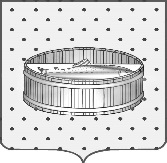 Ленинградская область                           Лужский муниципальный район Совет депутатов Лужского городского поселениятретьего созываРЕШЕНИЕ                                                               19 декабря 2016 года    № 138                                                                   О тарифах на ритуальные услуги, предоставляемые Лужским   МУП «Лилия», согласно гарантированному перечню услуг по погребениюВ соответствии с федеральным законом от 06.10.2003 № 131-ФЗ           «Об общих принципах организации местного самоуправления в Российской Федерации» (с изменениями), федеральным законом от 12.01.1996 № 8-ФЗ     «О погребении и похоронном деле», Положением о комитете по тарифам и ценовой политике Ленинградской области, утвержденным постановлением Правительства Ленинградской области от 28.08.2013 г. № 274, приказом комитета по тарифам и ценовой политике от 28.06.2011 № 74-п                       «Об утверждении порядка согласования стоимости услуг, предоставляемых согласно гарантированному перечню услуг по погребению, определяемой органами местного самоуправления в Ленинградской области», Совет депутатов Лужского городского поселения РЕШИЛ:1. Установить с 1 января 2017 года тариф на ритуальные услуги согласно гарантированному перечню услуг по погребению, предоставляемые Лужским муниципальным унитарным предприятием «Лилия», в размере 5277,28 руб. (приложение 1).2. Установить с 1 февраля 2017 года тариф на ритуальные услуги согласно гарантированному перечню услуг по погребению, предоставляемые Лужским муниципальным унитарным предприятием «Лилия», в размере 5583,36 руб. (приложение 2).	3. Решение Совета депутатов Лужского городского поселения от 28.06.2016 № 127 «О тарифах на ритуальные услуги, предоставляемые        МУП «Лилия», согласно гарантированному перечню услуг по погребению» считать утратившим силу.4. Настоящее решение  вступает в силу с момента официального опубликования.5. Контроль за исполнением данного решения возложить на главу администрации Лужского муниципального района  Малащенко О.М.Глава Лужского городского поселения,исполняющий полномочия председателя Совета депутатов	                                                                              В.Н. Степанов Разослано: ОТСиКХ, отдел городского хоз-ва – 2 экз., адм. ЛМР,                    МУП «Лилия», ред. газ. «Лужская правда», прокуратура.Приложение 1к решению Совета депутатовЛужского городского поселения от 19.12.2016  № 138С 01.01.2017 стоимость услуг по погребению, предоставляемых в соответствии с гарантированным перечнем услуг по погребению, согласно ст. 9 Федерального закона от 12.01.1996 № 8-ФЗС 01.01.2017 стоимость гарантированного перечня услуг по погребению умерших, личность которых известна, при отсутствии супруга, близких или иных родственников, законных представителей или иных лиц, взявших на себя обязанность осуществить погребение, а так же умерших, личность которых не установлена органами внутренних дел, оказываемых специализированной службой, согласно ст. 12 Федерального закона от 12.01.1996 № 8-ФЗ Приложение 2к решению Совета депутатовЛужского городского поселения от 19.12.2016  № 138С 01.02.2017 стоимость услуг по погребению, предоставляемых в соответствии с гарантированным перечнем услуг по погребению, согласно ст. 9 Федерального закона от 12.01.1996 № 8-ФЗС 01.02.2017 стоимость гарантированного перечня услуг по погребению умерших, личность которых известна, при отсутствии супруга, близких или иных родственников, законных представителей или иных лиц, взявших на себя обязанность осуществить погребение, а так же умерших, личность которых не установлена органами внутренних дел, оказываемых специализированной службой, согласно ст. 12 Федерального закона от 12.01.1996 № 8-ФЗ№ п/пНаименование услугСтоимость услуг, руб.1.Оформление документов, необходимых  для погребения121,382.Предоставление и доставка гроба и других предметов, необходимых для погребения 839,083.Перевозка тела (останков) умершего на кладбище (в крематорий)701,884.Погребение (кремация с последующей выдачей урны с прахом)3614,94Итого:5277,28№ п/пНаименование услугСтоимость услуг, руб.1.Оформление документов, необходимых  для погребения121,382.Облачение тела125,003.Предоставление гроба 714,084.Перевозка умершего на кладбище (в крематорий)701,885.Погребение 3614,94Итого:5277,28№ п/пНаименование услугСтоимость услуг, руб.1.Оформление документов, необходимых  для погребения128,422.Предоставление и доставка гроба и других предметов, необходимых для погребения887,753.Перевозка тела (останков) умершего на кладбище (в крематорий)742,594.Погребение (кремация с последующей выдачей урны с прахом)3824,60Итого:5583,36№ п/пНаименование услугСтоимость услуг, руб.1.Оформление документов, необходимых  для погребения128,422.Облачение тела132,253.Предоставление гроба 755,54.Перевозка умершего на кладбище (в крематорий)742,595.Погребение 3824,60Итого5583,36